North East School Division 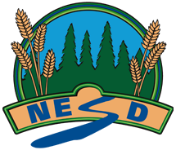 Unpacking Outcomes Module 81A, B: Work Study Placement (Optional)Unpacking the Outcome Unpacking the Outcome Unpacking the Outcome Participate --> work placementParticipate --> work placementParticipate --> work placementOutcome (circle the verb and underline the qualifiers) Outcome (circle the verb and underline the qualifiers) Outcome (circle the verb and underline the qualifiers) Participate in a work placement experience.Participate in a work placement experience.Participate in a work placement experience.KNOW UNDERSTAND BE ABLE TO DO Vocabulary:That Apply relevant skills and abilities during the work placement experience.Document one’s experience using electronic and other tools (e.g., vlogs, blogs, log sheets, reflective journals) to summarize and reflect upon items such as:
• hours of work including breaks;
• responsibilities and tasks performed;
• interactions with the employer, staff, customers and others;
• company or organization’s ‘raison d’être;’ and,
• skills developed and demonstrated during the work placement that enhance one’s employability. Document knowledge and awareness of employment standards, safety, workplace ethics, rights and responsibilities, occupational health and safety, and networking observed during the work placement.ESSENTIAL QUESTIONS ESSENTIAL QUESTIONS ESSENTIAL QUESTIONS 